JELOVNIK ZA STUDENI 2020ZAJUTRAK: 6.30-7.30, mlijeko, keksi s maslacem, hrskave žitaricePONEDJELJAK: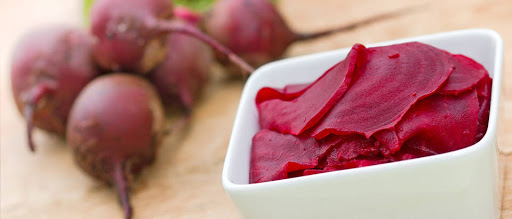 DORUČAK: kraš exspress, kukuruzni kruh, šunkaRUČAK: juha s noklicama od griza, juneći rižoto, cikla, kruhUŽINA: mramorni kolač, cedevitaUTORAK: DORUČAK: mlijeko, raženi kruh, maslacRUČAK: varivo od crvene i zelene leće, pohani svinjski odrezak, kruh, kruškaUŽINA: puding od čokolade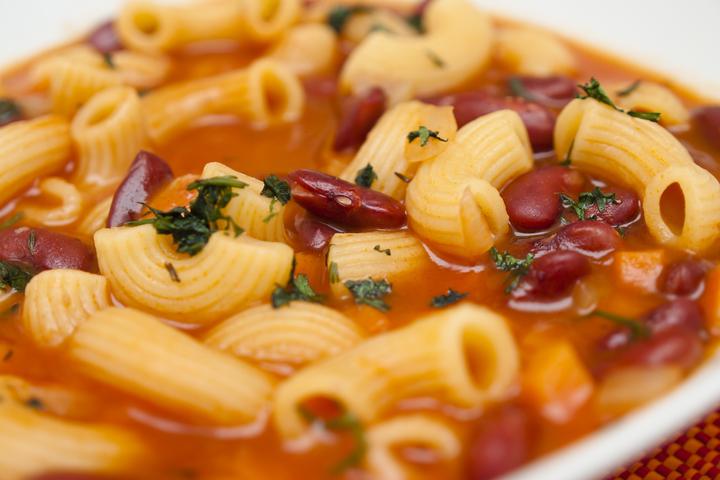 SRIJEDA:DORUČAK: mlijeko, kukuruzne pahuljiceRUČAK: grah s tjesteninom i suhim mesom, kruhUŽINA: pita od jabuka, čajČETVRTAK:DORUČAK: čokoladno mlijeko, kruh, sirni namazRUČAK: varivo od miješanog povrća, štruca od mljevenog mesa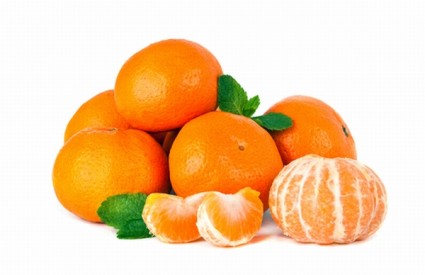 UŽINA: banana	PETAK:DORUČAK: čaj sa medom i limunom, pohani kruhRUČAK: krem juha od brokule, pureći zabatak, blitva sa krumpirima, kruhUŽINA: keksi sa maslacem, mandarina                                                                                                              Zdravstvene voditeljice DV Marjan